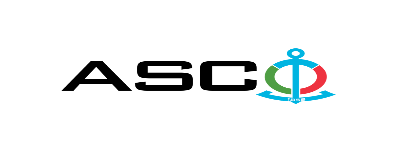 ЗАКРЫТОЕ АКЦИОНЕРНОЕ ОБЩЕСТВО «АЗЕРБАЙДЖАНСКОЕ КАСПИЙСКОЕ МОРСКОЕ ПАРОХОДСТВО» ИЗВЕЩЕНИЕ О ПОБЕДИТЕЛЕ ОТКРЫТОГО КОНКУРСА № AM014/2022 ПРОВЕДЕННОГО ЗАКРЫТЫМ АКЦИОНЕРНОМ ОБЩЕСТВОМ «КАСПИЙСКОЕ МОРСКОЕ ПАРОХОДСТВО» 15.02.2022 г. НА ЗАКУПКУ МАГНИТНЫХ КОМПАСОВ ДЛЯ СУДОВКомитет по закупкам ЗАО «АКМП»Предмет договора поставкиЗАКУПКА МАГНИТНЫХ КОМПАСОВ ДЛЯ СУДОВИмя компании-победителя (или физического лица)ООО "МТ Каспиан"Цена договора (без НДС)28 044,00 АЗНУсловия (Инкотресм-2010) и срок поставки товаров DDP, в течение 3 - 4 мес. 